I bought an apple for 12c(€0.12) and a pear for 6c(€0.06) I gave the shopkeeper €1.(100c)  What was my change.Remember find out the cost of the two items first by adding 12 + 6 and then count up to 100Now ContinueI bought  a book for 82c   .( or €0.82) and I bought a pencil for 5c  (€0.05)   I gave the shopkeeper €1. (100c) What was my change.I bought chocolate for 25c.(€0.25)  and I bought a lollipop for 4c  ( or  €0.04)     I gave the shopkeeper €1.(100c)  What was my change.Etimate the answers to these sums by rounding to the nearest ten first and then adding.21 + 48 =   _______________________________________________________75 + 12 = _________________________________________________________33+ 27= __________________________________________________________Write these numbers in words.29_____________________41______________________63______________________ 76______________________Regrouping
31= 3 tens and 1 unit OR __ tens and ___ units43= 4 tens and 3 units OR __ tens and ___units70 = 7 tens and 0 units OR ___ tens and ___ unitsHow many more must I put with 7to get 12?How many more must I put with 6 to get 14?How many more must I put with 8 to get 20?How many more must I put with 7 to get 16?How many more must I put with 8 to get 11?How many more must I put with 9 to get 17?How many more must I put with 10 to get 19?How many more must I put with 7 to get 13? How many more must I put with 6 to get 10?How many more must I put with 2 to get 16?Challenge:6+ 6 + 3     =      7 + 1 + ___  Take a rest!!!!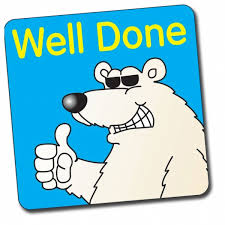 tututu314370